Buckinghamshire Mind Referral FormPlease send to: FAO Office Administrator, Bucks Mind 260 Desborough Road, High Wycombe, Buckinghamshire HP11 2QRor email sunhouse@bucksmind.org.uk (01494 463 364)We have a responsibility to keep our befriending and peer support volunteers safe and by sharing as much information as possible, this will help us to do this.Please now complete the risk assessment over page:Referral DetailsName (person being referred): Address:Post code:Contact Number(s): Email Address:Date of Birth:Referrer Name and Job Title:Organisation:Address:Post code:Contact Number(s):Email Address:GP Name:Address:Reason for Referral:Client would benefit from: 1:1  In person volunteer support/befriending for 6 months (please be aware there may be a wait)    	oPhone befriending                                          oStaffed wellbeing groups (there is a cost)	oPeer support in groups                                  oHOME VISITS Does the person require home visits?Y/NIf yes- do youvisit the home safely?Y/NHome situation including who lives there and any housing issues  Support required (by befriender and others):Reason for home visit (physical or mental health)Is getting out of the house a realistic goal?Y/NClient is aware of referral, is happy for us to make contact and to keep the information on this form for our records    o           (Please tick box)  Any other information?Date: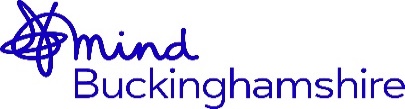                         Support Plan and Risk Assessment(to be completed by referrer as far as possible)                        Support Plan and Risk Assessment(to be completed by referrer as far as possible)Clients Name:  Clients Name:  Completed by:  Date:  About current support received from referrer or other services:Current interventions and service provision:Frequency of contact:By whom, where, when (include contact details):About current support received from referrer or other services:Current interventions and service provision:Frequency of contact:By whom, where, when (include contact details):Is there any risk to Bucks Mind workers or volunteers when supporting this person? If YES please give brief details:Is there any risk to Bucks Mind workers or volunteers when supporting this person? If YES please give brief details:Is there any history of physical health problems which we should know about to work safely with this person e.g. falls, epilepsy etc? If YES please give brief details:Is there any history of physical health problems which we should know about to work safely with this person e.g. falls, epilepsy etc? If YES please give brief details:Is there any history of mental health problems which we should know about to work appropriately with this person? If YES please give brief details:Is there any history of mental health problems which we should know about to work appropriately with this person? If YES please give brief details:Is there any history of drug and alcohol problems we should be aware of? If YES please give brief details:Is there any history of drug and alcohol problems we should be aware of? If YES please give brief details:Relapse Indicators/Early Warning Signs (if known): 

Relapse Indicators/Early Warning Signs (if known): 

Contingency (to prevent a crisis)/Crisis (when a crisis has occurred) Plan :  Contingency (to prevent a crisis)/Crisis (when a crisis has occurred) Plan :  